Red Rocks Community CollegeTRiO Student Support Services		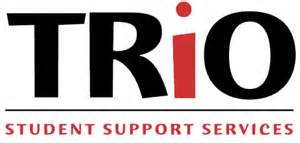 Box 37- 13300 West Sixth Avenue    									Lakewood, CO 80228-1255  www.rrcc.eduTRiO Student Support Services – Online Application Thank you for your interest in RRCC’s TRiO SSS Program! Please write clearly.  Application must be complete to be considered. Incomplete applications will not be considered. In order for your application to be reviewed, you must provide us with the previous IRS 1040 income tax form (first 2 pages) or other proof of income. Please contact the TRiO SSS office at 303-914-6762 or triosss@rrcc.edu with questions.To complete your application, bring in the following documents:(  ) Fill out all sections of application in blue or black ink(  ) Sign and initial in all designated areas(  ) Provide proof of incomes with application	(  ) Copy of previous year’s 1040 tax form	(  ) Copy of parent’s previous year’s 1040 tax form (if under 24 years old)Applicable Supplemental Docs  (   ) Copy of Permanent Resident card if applicableTRiO SSS will be contacting you for and intake interview within 7 days of receiving application. If you cannot attend that appointment you will need to reschedule. If both appointments are missed, your application will not be reviewed and you will not be considered for enrollment into the program.Personal InformationName:                                                                                                                                                                                    ___________First					M.I.				LastStudent Number: S                                                    Home Phone: (           )                           Cell Phone: (           )    ___________Email (School):                                            @student.cccs.edu Email (Personal): ___                                               ___________Address:                                                                                                City:                                                       Zip: __     ___________Demographic InformationGender:    (   ) male     (   ) female 	Birthdate:                                                                               Age: ___             ________Race and EthnicityAre you Hispanic/Latino? (   )Yes   (   )NoRace – Check all that Apply:       (   ) American Indian/Alaskan Native          (   ) Black/African American  	(   ) White (   ) Asian 	(   ) Native Hawaiian or other Pacific Islander         (   ) Other: __________________TRiO SSS Eligibility CriteriaCitizenshipYou must provide your Social Security Number: ___                                          _________Are you a U.S. citizen: (   ) Yes   (   ) No If “No”, are you an eligible non-citizen? (   ) Yes   (   ) No    If “Yes”, please provide copy of Permanent Resident Number and card: ___                                          _________ First Generation VerificationDo either of your parents have a 4-year college degree?    (   )Y  (   )NHighest Educational level or grade your father and your mother completed (Check one for each parent)							Father		MotherHigh School or Less					(   )		 (   )College (less than four years)				(   )		 (   )College (Earned Bachelor’s Degree or higher)		(   )		 (   )Disabilities VerificationDo you have any documented physical and/or learning disabilities?	(   ) Yes 	   (   ) NoIs the disability information on file with RRCC Accessibility Services? 	(   ) Yes     (   )NoFinancial Aid Status (Check all that apply)(   ) Applied for Financial Aid (   ) Did not apply (   ) On Financial Aid probation or ma Suspension(   ) Awarded Financial Aid(   ) Have not heard from Financial ma AidEducational InformationAre you a high school graduate: (   ) Yes  (   ) No If “Yes”, name of high school: ___                                             ___________Date graduated from high school: ___                     ___________Have you received a GED? (   ) Yes  (   ) No   If “Yes”, date received GED: ___                                         ___________Have you been out of school for more than 5 years? (   ) Yes  (   ) NoAre you a: (   ) New Student  (   ) Continuing StudentSemester/year you start(ed) RRCC:  Fall 20 ______ Spring 20 ______ Summer 20______Have you attended a college other than RRCC?  (   ) Yes  (   ) No  If “yes”, College Name:                                   ___________Do you have a prior degree? (   ) Yes, Associate’s  (   ) Yes, Bachelor’s  (   ) Yes, Master’s  (   ) NoDo you plan to earn an Associate’s Degree from RRCC?  (   ) Yes  (   ) No   Certificate (   ) Major: _________________What semester and year do you expect to graduate from RRCC? ______________________Do you plan to transfer to a four-year college/university?   (   ) Yes  (   ) NoIf “Yes”, I plan to transfer to: (   ) Metro State Denver  (   ) CU Denver  (   ) Other: ___                                     ___________Have you previously participated in a TRiO program (Upward Bound, SSS, Talent Search, etc.)?  (   ) Yes  (   ) NoVeteran StatusAre you currently serving on active duty in the U.S. Armed Forces or in the reserves?  (   ) Yes  (   ) NoAre you a veteran of the U.S. Armed Forces?  (   ) Yes  (   ) No	Are you receiving GI Bill funding?   (   ) Yes  (   ) NoTRiO SSS Participation RequirementsPlease read and initial each individual agreements below.               I will attend a TRiO SSS Kick-Off Conference (event will usually take place 1 week prior to the beginning of Semester).               I will complete and submit the Free Application for Federal Student Aid (FAFSA) for each year I am enrolled at Red Rocks Community College.               I will complete the financial literacy component of the program within the specified time limit.               I will develop, with the assistance of my TRiO SSS Navigator, a Student Success Plan (SSP), and actively participate in the recommendations.               I will attend a minimum of three (3) appointments with my TRiO SSS Navigator per term. (Excluding Summer term)               I will talk with my Navigator about any personal or academic concerns that affect my college studies. This includes changes in my academic schedule, withdrawals, incompletes, term progress reports and instructor/student communications.              I will inform the TRiO SSS staff of any changes in my address, email, or phone number.              I will complete an Exit Survey with my Navigator before leaving the TRiO SSS program.              I will commit myself to my education at RRCC and fully participate in services provided by TRiO SSS.              I understand that to maintain my TRiO SSS status as an active participant I agree to follow through with the above statements to achieve my college success.Consenting AgreementsPlease read and initial each individual agreement below.  Please discuss these agreements with TRiO SSS staff before signing if you have any questions or concerns. ______ I hereby give my permission for the Red Rocks Community College TRiO Student Support Services Staff to access my academic and financial aid records for the purpose of verifying my eligibility and supporting me academically as a TRiO SSS participant and as a RRCC student. I understand that the TRiO SSS staff agrees to adhere to all guidelines outlined under the Federal Education Rights and Privacy Act (FERPA).    ______ I hereby give my permission for the RRCC TRiO Student Support Services staff to access my midterm and semester grades electronically for the purpose of supporting me and my academic performance at RRCC. I understand that I will have access to my academic record at any time.______ I understand that my services with TRiO SSS may be amended or suspended if I violate the RRCC Student  Code of Conduct when interacting with TRiO SSS staff and students. ______ I understand that TRiO SSS may photograph, film, or quote TRIO SSS students for the purpose of program outreach.  I permit TRiO SSS to use my image and quotes without reimbursement to me, for publication, electronic media, or other appropriate purpose.______	I understand that I must meet the eligibility criteria established by TRiO SSS regulations and policies in order to be accepted into the TRiO SSS program.Student signature __________________________________________ Date ______________________